مقدمةالإصدار السادس لبروتوكول الإنترنت (IPv6) هو بروتوكول للإنترنت من الجيل التالي وضع لكي يحلّ محلّ البروتوكول IPv4 القديم العهد. وتتمثل إحدى مزاياه الرئيسية التي لا تقبل الجدل في أنه يوفر حلاً لمسألة استنفاد حيز العناوين ويبسّط التسيير العالمي. ويعد الانتقال إلى استخدام الإصدار IPv6 استخداماً كاملاً من بين التحديات التي يواجهها حالياً مجتمع الإنترنت. وتحقيق ذلك هو شرط أساسي لزيادة تطور الإنترنت، وهذا هو السبب الذي يدفع الكثير من البلدان إلى تناول مسألة تنفيذ البروتوكول الجديد على مستوى الدولة.وهناك في الوقت نفسه مجموعة متنوعة من العوامل التي تُعيق الإقبال على البروتوكول الجديد: الكلفة العالية للتجهيزات التي تعمل وفق الإصدار IPv6 ومدى تعقيد تشكيلها، إضافةَ إلى افتقار مقدمي خدمة الإنترنت والمستعملين النهائيين إلى الوعي بشأن الفرص التي يوفرها الانتقال إلى عناوين الإصدار IPv6. ففي نهاية عام 2015، لم تتجاوز نسبة مستخدمي الإصدار IPv6 في العالم عشرة في المائة، بينما بقيت في الكثير من البلدان أقل من واحد في المائة.ولهذا السبب فإن القرار 64 (دبي، 2012) الذي ينص على مجموعة شاملة من التدابير اللازمة لتسهيل الانتقال إلى الإصدار IPv6 لا يزال مفيداً. فالقرار يدعو إلى متابعة سياسة إعلامية تروّج لتنفيذ البروتوكول الجديد. وتشمل الأنشطة الترويجية تنظيم مؤتمرات ومنتديات وورش عمل تدريبية خاصة تستهدف ممثلين من جميع مجموعات أصحاب المصلحة وتركّز على استخدام الإصدار IPv6. ويمكن بل ويجب أن يكون الاتحاد هو المنسق لهذا العمل إلى جانب منظمات أخرى تعمل على تحقيق نفس الهدف.المقترحيقترح إدخال تعديلات وإضافات على الفقرات " إذ تذكر" و" إذ تلاحظ" و" تكلف مدير مكتب تقييس الاتصالات، بالتعاون الوثيق مع مدير مكتب تنمية الاتصالات" و" تدعو الدول الأعضاء وأعضاء القطاعات"، وكذلك إدخال تعديلات على الفقرتين " إذ تشير إلى" و" تقرر"، كما هو مبين أدناه.MOD	RCC/47A19/1القـرار 64 (المراجَع في )توزيع عناوين بروتوكول الإنترنت
وتسهيل الانتقال إلى الإصدار السادس لبروتوكول الإنترنت (IPv6) ونشره(جوهانسبرغ، 2008؛ دبي، 2012)إن الجمعية العالمية لتقييس الاتصالات ()،إذ تشير إلى أ )	القرار 101 (المراجَع في ) والقرار 102 (المراجَع في ) والقرار 180 (غوادالاخارا، 2010) لمؤتمر المندوبين المفوضين والقرار 63 () للمؤتمر العالمي لتنمية الاتصالات؛ب)	أن استنفاد عناوين الإصدار الرابع لبروتوكول الإنترنت (IPv4) يستدعي تعجيل الانتقال من الإصدار الرابع إلى الإصدار السادس، وأصبح ذلك مسألة هامة بالنسبة إلى الدول الأعضاء وأعضاء القطاع؛ج)	نتائج فريق الاتحاد المعني بالإصدار السادس لبروتوكول الإنترنت (IPv6)؛د )	أن العمل في المستقبل المتعلق ببناء القدرات البشرية بشأن الإصدار السادس لبروتوكول الإنترنت سيستمر وسيقوده مكتب تنمية الاتصالات (BDT)، بالتعاون مع المنظمات المعنية الأخرى، إذا لزم الأمر،وإذ تلاحظ أ )	أن عناوين بروتوكول الإنترنت موارد أساسية وهي ذات أهمية جوهرية من أجل التطور المستقبلي لشبكات الاتصالات/تكنولوجيا المعلومات والاتصالات القائمة على بروتوكول الإنترنت ومن أجل تطور اقتصاد العالم؛ب)	أن كثيراً من البلدان تعتقد أن هناك اختلالات تاريخية تتصل بتوزيع عناوين الإصدار الرابع؛ج)	أن مجموعات كبيرة متجاورة من عناوين الإصدار الرابع تزداد ندرة وأنه بات من الضرورة العاجلة النهوض بالانتقال إلى الإصدار السادس؛د )	استمرار التعاون والتنسيق بين الاتحاد والمنظمات ذات الصلة بشأن بناء القدرات المتعلقة بالإصدار السادس لبروتوكول الإنترنت من أجل الاستجابة لاحتياجات الدول الأعضاء وأعضاء القطاع؛ه‍ )	التقدم نحو اعتماد الإصدار السادس لبروتوكول الإنترنت الذي تحقق على مدار السنوات القليلة الماضية،وإذ تضع في اعتبارها أ )	أنه يتعين على أصحاب المصلحة المعنيين في مجتمع الإنترنت مواصلة المناقشات المتصلة بنشر الإصدار السادس ونشر معلومات في هذا الصدد؛ب)	أن نشر الإصدار السادس لبروتوكول الإنترنت والانتقال إليه قضية هامة للدول الأعضاء وأعضاء القطاع؛ج)	أن العديد من البلدان النامية تشهد تحديات في عملية الانتقال من الإصدار الرابع إلى الإصدار السادس لبروتوكول الإنترنت لأسباب منها المهارات التقنية المحدودة في هذا المجال؛د )	أن الدول الأعضاء تؤدي دوراً هاماً لتحفيز الانتقال إلى الإصدار السادس لبروتوكول الإنترنت (IPv6)؛ه‍ )	أن الإسراع في نشر الإصدار السادس لبروتوكول الإنترنت (IPv6) ملح بشكل متزايد بسبب المعدل السريع لاستنفاد عناوين الإصدار الرابع لبروتوكول الإنترنت؛و )	أن العديد من البلدان النامية تريد أن يصبح قطاع تقييس الاتصالات (ITU-T) سجلاً لعناوين بروتوكول الإنترنت، من أجل إعطاء البلدان النامية خيار الحصول على عناوين بروتوكول الإنترنت مباشرة من الاتحاد، إلا أن بلداناً أخرى تفضل استعمال النظام الحالي،تقـرر1	تكليف لجنتي الدراسات 2 و3 لقطاع تقييس الاتصالات، كل حسب ولايتها، بمواصلة دراسة توزيع عناوين بروتوكول الإنترنت، ومراقبة وتقييم توزيع عناوين الإصدار الرابع لبروتوكول الإنترنت التي قد تكون لا تزال متاحة أو المعادة أو غير المستخدمة، وذلك لصالح البلدان النامية؛2	تكليف لجنتي الدراسات 2 و3، كل حسب ولايتها، توزيع عناوين الإصدار السادس لبروتوكول الإنترنت وتسجيلها للأعضاء المهتمين بالأمر، وخاصة البلدان النامية؛3	تعزيز تبادل الخبرات والمعلومات المتعلقة باعتماد الإصدار السادس لبروتوكول الإنترنت مع جميع أصحاب المصلحة بغية توافر فرص للقيام بجهود مشتركة ولضمان وجود مساهمات تعزز جهود الاتحاد لدعم الانتقال إلى الإصدار السادس ونشره،تكلف مدير مكتب تقييس الاتصالات، بالتعاون الوثيق مع مدير مكتب تنمية الاتصالات1	بمواصلة الأنشطة الجارية بين مكتب تقييس الاتصالات ومكتب تنمية الاتصالات، مع مراعاة مشاركة أولئك الشركاء الراغبين في المساهمة بخبرتهم لمساعدة البلدان النامية في تسهيل الانتقال ونشر الإصدار السادس لبروتوكول الإنترنت (IPv6)، والاستجابة لاحتياجاتها الإقليمية كما حددها مكتب تنمية الاتصالات؛2	بتحديث الموقع الإلكتروني الذي يقدم معلومات عن الأنشطة العالمية المتصلة بالإصدار السادس، لتسهيل إذكاء الوعي بأهمية نشر الإصدار السادس لجميع أعضاء الاتحاد والكيانات المهتمة، وتقديم معلومات تتعلق بأنشطة التدريب التي يضطلع بها الاتحاد الدولي للاتصالات والمنظمات ذات الصلة (مثل سجلات الإنترنت الإقليمية (RIR) ومجموعات مشغلي الشبكات وجمعية الإنترنت (ISOC))؛3	بإذكاء الوعي بأهمية الانتقال إلى الإصدار السادس ونشره وتسهيل أنشطة التدريب المشترك بمشاركة الخبراء المعنيين من الكيانات ذات الصلة وتوفير المعلومات بما في ذلك خرائط طريق ومبادئ توجيهية والمساعدة في إنشاء مختبرات خاصة باختبارات الإصدار السادس لبروتوكول الإنترنت في البلدان النامية بالتعاون مع المنظمات ذات الصلة،تكلف كذلك مدير مكتب تقييس الاتصالاتباتخاذ إجراءات مناسبة لتسهيل أنشطة لجنة الدراسات 2 ولجنة الدراسات 3 في مجال عناوين بروتوكول الإنترنت وتقديم تقرير سنوي إلى مجلس الاتحاد وتقرير إلى الجمعية العالمية لتقييس الاتصالات لعام ، بشأن التقدم المحرز في الإجراءات المتخذة فيما يتعلق بفقرة تقرر أعلاه،تدعو الدول الأعضاء وأعضاء القطاع1	إلى النهوض، من خلال المعارف المكتسبة وفقاً للفقرة 3 من تقرر، بمبادرات محددة على الصعيد الوطني، تعزز التفاعل مع الهيئات الحكومية والخاصة والأكاديمية ومنظمات المجتمع المدني بغرض تبادل المعلومات اللازمة لنشر الإصدار السادس، كل في بلده؛2	إلى الحرص على أن تتمتع تجهيزات الاتصالات والمعدات الحاسوبية الجديدة بإمكانات الإصدار السادس، مع مراعاة الفترة اللازمة للانتقال من الإصدار الرابع إلى الإصدار السادس،تدعو الدول الأعضاءإلى وضع سياسات وطنية للنهوض بالتحديث التكنولوجي للأنظمة لضمان أن تكون الخدمات العمومية المقدمة باستخدام بروتوكول الإنترنت والبنُى التحتية للاتصالات والتطبيقات ذات الصلة لدى الدول الأعضاء متوافقة مع الإصدار السادس لبروتوكول الإنترنت (IPv6).___________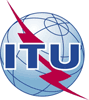 الجمعية العالمية لتقييس الاتصالات (WTSA-16)الحمامات، 25 أكتوبر - 3 نوفمبر 2016الجمعية العالمية لتقييس الاتصالات (WTSA-16)الحمامات، 25 أكتوبر - 3 نوفمبر 2016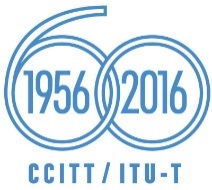 الجلسة العامةالجلسة العامةالإضافة 19
للوثيقة 47-Aالإضافة 19
للوثيقة 47-A27 سبتمبر 201627 سبتمبر 2016الأصل: بالروسيةالأصل: بالروسيةالدول الأعضاء في الات‍حاد الدولي للاتصالات، الأعضاء في الكومنولث الإقليمي في م‍جال الاتصالات (RCC)الدول الأعضاء في الات‍حاد الدولي للاتصالات، الأعضاء في الكومنولث الإقليمي في م‍جال الاتصالات (RCC)الدول الأعضاء في الات‍حاد الدولي للاتصالات، الأعضاء في الكومنولث الإقليمي في م‍جال الاتصالات (RCC)الدول الأعضاء في الات‍حاد الدولي للاتصالات، الأعضاء في الكومنولث الإقليمي في م‍جال الاتصالات (RCC)مشروع مراجعة القرار 64مشروع مراجعة القرار 64مشروع مراجعة القرار 64مشروع مراجعة القرار 64توزيع عناوين بروتوكول الإنترنت
وتسهيل الانتقال إلى الإصدار السادس لبروتوكول الإنترنت (IPv6) ونشرهتوزيع عناوين بروتوكول الإنترنت
وتسهيل الانتقال إلى الإصدار السادس لبروتوكول الإنترنت (IPv6) ونشرهتوزيع عناوين بروتوكول الإنترنت
وتسهيل الانتقال إلى الإصدار السادس لبروتوكول الإنترنت (IPv6) ونشرهتوزيع عناوين بروتوكول الإنترنت
وتسهيل الانتقال إلى الإصدار السادس لبروتوكول الإنترنت (IPv6) ونشرهالملخص: